آگهي فراخوان پروژه پژوهشي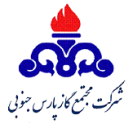 شركت مجتمع گاز پارس جنوبي در نظر دارد اجراي پروژه پژوهشي با عنوانو مشخصات زير رابه مجري واجد شرايط كه موافقت قطعي انجام فعاليت هاي پژوهشي در زمينه هاي مربوط به دانشگاهها، موسسات تحقيقاتي و پژوهشي، مراكز رشد، پارك هاي علم و فناوري و ساير مراكز تحقيقاتي قانوني كه حسب مورد توسط وزارت علوم، تحقيقات و فناوري، معاونت علمي و فناوري رياست جمهوري، و وزارت بهداشت، درمان و آموزش پزشكي) كسب نموده است، واگذار نمايد.توضيحات مهم :كليه مراكز پژوهشي كه توانايي انجام اين پروژه را دارند، پس از مطالعه RFPآن، فرم پرسشنامه پيشنهاد پروژه پژوهشي را تكميل نموده و ضمن بارگزاری در سامانه ساتع، آن را به صورت پاکت سربسته مهر و موم شده،و با ذکر مشخصات كامل پروژه برروی پاکت(شامل: نام پروژه، نام پیشنهاد دهنده، مهلت ارسال پیشنهاد)نیز، حداكثر تا مورخ 10/05/1401 به نشاني مندرج در جدول فوق، ارسال و بصورت همزمان نيز، طي مكاتبه اي با واحد پژوهش و فناوري مجتمع گاز پارس جنوبي، ضمن اعلام ارسال پروپوزال، رسيد پستي را قبل از اتمام مهلت ياد شده، فكس نمايند.1.1. فراخوان پروژههای پژوهشی از طریق سایت اینترنتی مديريت پژوهش و فناوري شرکت ملی گاز ایران، مجتمع گاز پارس جنوبیو سامانه ساتعانجام می گیرد.2.1. تمامی مراكز پژوهشی می بایست ضمن در اختیار داشتن کد فعال در سامانه ساتع، نسبت به بارگزاری فرم تکمیل شده پرسشامه پيشنهاد پروژه پژوهشي در سامانه اقدام نمایند.لازم به ذکر است تمامی مراحل، از تائید، پرداخت و خاتمه پروژه، از طریق این سامانه انجام می شود.3.1. عدم رعایت موارد مطابق بند 1 توضیحات مهم (بارگزاری پرسشنامه تکمیل شده پيشنهاد پروژه پژوهشي در سامانه ساتع و همچنین ارسال بصورت پاکت سربسته بهمراه درج مشخصات پروژه بر روی پاکت)، پیشنهاد ارسالی را باطلو ردمی نماید.تمام صفحات فرمهاي تكميل شده پرسشنامه پيشنهاد پژوهشي،توسط صاحب/صاحبان امضاء مجاز، مهر و امضا گرديده و در پاكت سربستهارسال گردد.كليه قسمتهاي فرم پرسشنامه پيشنهاد پروژه پژوهشي، ميبايست به نحو مناسب و كامل تكميل شده و فاقد هرگونه ابهامي باشد. بديهي است به فرمهاي ناقص و فاقد شماره تلفن، آدرس دقيق و ... ترتيب اثر داده نشده و از روند بررسي حذف خواهند گرديد.هزينه انجام پروژه پژوهشي مي بايست مطابق با دستورالعمل تعيين حق الزحمه عوامل تخصصي خدمات پژوهشي در پروژه هاي پژوهشي بالادستي ميدان محور و پايين دستي تقاضا محور صنعت نفت –سال 1400، ابلاغي از سوي معاونت مهندسي، پژوهش و فناوري، محاسبه و در پروپوزال گنجانده شود.مسئوليت هرگونه نقص يا اشتباه در محاسبه هرينههاي پروژه (مطابق بند 4 ) برعهده تكميلكننده/كنندگان فرم ميباشد.از تغيير شكل فرم پرسشنامه پيشنهاد پروژه پژوهشي، خودداري گردد.اين شركت در رد يا قبول پيشنهاد ارسالي و همچنين انتخاب پيشنهاد برتر از بين پيشنهادات مشابه، مختار ميباشد.هيچگونه تعهدي براي اين شركت بابت هزينه تدوين پيشنهاد پروژه يا ساير هزينههاي جانبي، وجود نخواهد داشت.در صورت نياز و درخواست اين شركت، پيشنهاددهندگان ميبايست جهت ارائه توضيحات تكميلي، در اين شركت حضور يابند.عنوان پيشنهادات ارسالي بايد با عنوان اعلام شده در فراخوان يكي باشد.جهت تسريع در روند بررسي پيشنهادهاي پژوهشي، آگاهي از موارد فوق جهت ارسال پيشنهادها، الزامي بوده و عدم رعايت اين الزامات توسط پيشنهاد دهنده/دهندگان، موجب سلب مسئوليت اين شركت از بررسي پيشنهادات خواهد شد.                                                                                                                                               پژوهش و فناوري                                                                                                                            شركت مجتمع گاز پارس جنوبيعنوان پروژهبررسی علل ریشه ای خوردگی تیوب بندلهای  مبدل های واحد 102و ارائه راه کار های عملی و اقتصادی جهت جلوگیری از آناهداف پروژهبررسي علل ريشه خوردگي در واحد 102 و 109 پالايشگاه چهارم و ارائه راهكارهاي عملياتيضرورت انجام پروژهحفاظت از خطوط دريايي از خوردگيبهره برداري مناسب از پكيج هاي واحد 102 در راستاي توليد پايدارچكيده پروژهواحد 102 به عنوان واحد احیا گلایکول در پالایشگاه چهارم دارای 8 پکیج احیا می باشد که ظرفیت هر پکیج 20 مترمکعب بر ساعت می باشد. وظیفه این واحد تغلیظ گلایکول و جداسازی ترکیبات H2S و CO2 و تزریق ان به خط لوله دریایی می‌باشد. آب ترش نیز از بالای برج به سمت واحد عاری‌سازی آب ترش هدایت می‌شود.از سال 2014 خوردگی در ریبویلرهای پکیج های احیا گلایکول آغاز گردید. ریبویلرهای پکیج‌های مختلف به دلیل سوراخ شدن تیوپ‌ها به طور مکرر از سرویس خارج شده و تا کنون تعداد زیادی از تیوب باندل ها تعویض شده اند. خوردگی و سوراخ شدن تیوب ها عمدتا در تیوب‌های بالایی و در نزدیکی محل ورود بخار داغ می باشد.تاکنون اقدامات و بررسی های متعددی به منظور جلوگیری و یا کاهش خوردگی ریبویلرها در واحد 102 انجام شده است که اگرچه منجر به کاهش روند خوردگی شده است اما همچنان واحد احیا گلایکول با این مشکل دست به گریبان بوده و منجر به از دست رفتن پکیج‌ها و کاهش شاخص در دسترس‌پذیری این واحد می گردد.خلاصه اقدامات به شرح ذیل می‌باشد.تغییر نحوه نگهداری پکیج های خارج از سرویسکنترل و تنظیم دمای بخار ورودی به ریبویلر و پایش مداوم آن به منظور جلوگیری از تخریب گلایکول و آمینتعویض و در سرویس قرار گرفتن اکتیوکربن ها به منظور جلوگیری از ورود هیدروکربن و یا حذف احتمالی ترکیبات اسیدیتغییر جنس لوله‌های بالایی تیوب باندل از کربن استیل به استینلس استیلافزایش دمای عملیاتی در بالای برج به منظور کاهش کندانس شدن ترکیبات اسیدی و برگشت مجدد آن‌ها به برجاما از انجا که عامل خوردگی همواره در سیستم وجود دارد، لذا علیرغم کلیه اقدامات انجام گرفته خوردگی، مشکل موجود همچنان پابرجا می‌باشد.چكيده پروژهواحد 102 به عنوان واحد احیا گلایکول در پالایشگاه چهارم دارای 8 پکیج احیا می باشد که ظرفیت هر پکیج 20 مترمکعب بر ساعت می باشد. وظیفه این واحد تغلیظ گلایکول و جداسازی ترکیبات H2S و CO2 و تزریق ان به خط لوله دریایی می‌باشد. آب ترش نیز از بالای برج به سمت واحد عاری‌سازی آب ترش هدایت می‌شود.از سال 2014 خوردگی در ریبویلرهای پکیج های احیا گلایکول آغاز گردید. ریبویلرهای پکیج‌های مختلف به دلیل سوراخ شدن تیوپ‌ها به طور مکرر از سرویس خارج شده و تا کنون تعداد زیادی از تیوب باندل ها تعویض شده اند. خوردگی و سوراخ شدن تیوب ها عمدتا در تیوب‌های بالایی و در نزدیکی محل ورود بخار داغ می باشد.تاکنون اقدامات و بررسی های متعددی به منظور جلوگیری و یا کاهش خوردگی ریبویلرها در واحد 102 انجام شده است که اگرچه منجر به کاهش روند خوردگی شده است اما همچنان واحد احیا گلایکول با این مشکل دست به گریبان بوده و منجر به از دست رفتن پکیج‌ها و کاهش شاخص در دسترس‌پذیری این واحد می گردد.خلاصه اقدامات به شرح ذیل می‌باشد.تغییر نحوه نگهداری پکیج های خارج از سرویسکنترل و تنظیم دمای بخار ورودی به ریبویلر و پایش مداوم آن به منظور جلوگیری از تخریب گلایکول و آمینتعویض و در سرویس قرار گرفتن اکتیوکربن ها به منظور جلوگیری از ورود هیدروکربن و یا حذف احتمالی ترکیبات اسیدیتغییر جنس لوله‌های بالایی تیوب باندل از کربن استیل به استینلس استیلافزایش دمای عملیاتی در بالای برج به منظور کاهش کندانس شدن ترکیبات اسیدی و برگشت مجدد آن‌ها به برجاما از انجا که عامل خوردگی همواره در سیستم وجود دارد، لذا علیرغم کلیه اقدامات انجام گرفته خوردگی، مشکل موجود همچنان پابرجا می‌باشد.خلاصه شرح درخواستيبررسي جامع و كامل شرايط فعلي واحد 102 و واحد هاي پايين دست اعم از :- نگهداشت خارج از سرويس واحد- وضعيت عملكرد و خوراك واحد اعم از يون هاي اسيدي و خورنده- ارائه پيشنهادات جامع و كاربردي در راستاي بهبود وضعيت واحد با در نظر گرفتن شرايط و محدوديت هاي عملياتي موجود- ارائه گزارش تفصيلي از موارد فوق الذكر      2-  بررسي جامع و دقيق مكانيسم هاي خوردگي در تجهيزات مختلف واحد هاي 102 و 109 (اعم از تيوب ها، برج هاي واحد 102 و 109، پوسته ريبويلر، نقاط انتهايي  Dead End و غيره) و ارائه راهكارهاي عملياتي مناسبشبيه سازي يوني واحد 102 (برهمكنش گلايكول، يون هاي اسيدي از جمله استات و آمين هاي تزريق شده در واحد)بررسي احتمال ميزان توليد و يا تغليظ و تجمع يون هاي اسيدي اعم از استات در سيكل گلايكول پالايشگاه چهارمپيش بيني pattern خوردگي تجهيزات در واحدهاي 102 و پايين دست با توجه به شرايط يون هاي خورنده موجود در سيكل گلايكولاجراي پايلوت آزمايشگاهي جهت ارائه راهكار نهايي عملياتي پيشنهاد شده تهيه گزارش برآورد اقتصادي و بازگشت سرمايه راهكارهاي ارائه شده مهلت ارسال مستنداتحداكثر 10/05/1401معيارهاي ارزيابي فنيآدرس پستي محل تسليم اعلام آمادگي و اسناد تكميل شده جهت ارزيابياستان بوشهر- شهرستان عسلويه- شركت مجتمع گاز پارس جنوبي- فازهاي 2و3- ساختمان مركزي- طبقه چهارم، اداره پژوهش و فناوري-  صندوق پستي 311/75391تلفن و فاكس:تلفن:   07731312456                                   فكس:  07731312469